INWESTOR: 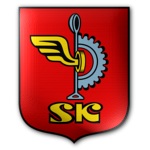 Urząd Miasta w Skarżysku - Kamiennej26 – 110 Skarżysko – Kamiennaul. Sikorskiego 18NAZWA ZADANIA:Remont chodnika w ul. Przechodniej w Skarżysku-Kamiennej na odcinku od ul. Limanowskiego  do ul. 1 Maja                            (strona wschodnia)STADIUM:Przedmiar robót45110000-1 Roboty w zakresie burzenia i rozbiórki obiektów budowlanych; roboty ziemne45233222-1 Roboty budowlane w zakresie układania chodników i asfaltowaniaRemont chodnika w ul. Przechodniej w Skarżysku-Kamiennej na odcinku od ul. Limanowskiego  do ul. 1 Maja (strona wschodnia)Remont chodnika w ul. Przechodniej w Skarżysku-Kamiennej na odcinku od ul. Limanowskiego  do ul. 1 Maja (strona wschodnia)Remont chodnika w ul. Przechodniej w Skarżysku-Kamiennej na odcinku od ul. Limanowskiego  do ul. 1 Maja (strona wschodnia)Remont chodnika w ul. Przechodniej w Skarżysku-Kamiennej na odcinku od ul. Limanowskiego  do ul. 1 Maja (strona wschodnia)Remont chodnika w ul. Przechodniej w Skarżysku-Kamiennej na odcinku od ul. Limanowskiego  do ul. 1 Maja (strona wschodnia)Remont chodnika w ul. Przechodniej w Skarżysku-Kamiennej na odcinku od ul. Limanowskiego  do ul. 1 Maja (strona wschodnia)Lp. Numer Specyfikacji TechnicznejPrzedmiar robótPrzedmiar robótPrzedmiar robótPrzedmiar robótLp. Numer Specyfikacji TechnicznejPrzedmiar robótPrzedmiar robótPrzedmiar robótPrzedmiar robótLp. Numer Specyfikacji TechnicznejOpis elementów rozliczeniowychJedn. miaryIlość 1D-01.02.04Rozbiórka krawężnika betonowego 15x30  i ławy betonowej z oporem wraz   z odwiezieniem materiałów z rozbiórki (nie nadających się do ponownego wbudowania) poza teren budowy- miejsce wywozu zapewnia Wykonawcamb1602D-01.02.04Rozbiórka  obrzeży betonowych  20x6 lub 30x8cm  wraz z odwiezieniem materiałów z rozbiórki (nie nadających się do ponownego wbudowania) poza teren budowy- miejsce wywozu zapewnia Wykonawcamb3703D-01.02.04Rozbiórka  chodnika o nawierzchni z płyt betonowych 50x50x7 cm na podsypce cementowo-piaskowej wraz z odwiezieniem materiałów z rozbiórki (nie nadających się do ponownego wbudowania) poza teren budowy- miejsce wywozu zapewnia Wykonawcam22934D-01.02.04Rozbiórka  nawierzchni z kostki brukowej betonowej gr. 8 cm wraz                           z podsypką cementowo-piaskową wraz z odwiezieniem materiałów  z rozbiórki (nie nadających się do ponownego wbudowania) poza teren budowy- miejsce wywozu zapewnia Wykonawcam2335D-01.02.04Rozbiórka  nawierzchni z kostki brukowej kamiennej wraz z podsypką cementowo-piaskową wraz z odwiezieniem materiałów z rozbiórki (nie nadających się do ponownego wbudowania) poza teren budowy- miejsce wywozu zapewnia Wykonawcam2286D-01.02.04Rozbiórka  nawierzchni z trylinki wraz z odwiezieniem materiałów                      z rozbiórki (nie nadających się do ponownego wbudowania) poza teren budowy- miejsce wywozu zapewnia Wykonawcam21207D-01.02.04Rozbiórka  nawierzchni płyt betonowych prostokątnych o gr. 15 cm wraz   z odwiezieniem materiałów z rozbiórki (nie nadających się do ponownego wbudowania) poza teren budowy- miejsce wywozu zapewnia Wykonawcam228D-01.02.04Rozbiórka  nawierzchni betonowej o gr. 15cm wraz z odwiezieniem gruzu poza teren budowy- miejsce wywozu zapewnia Wykonawcam279D-01.02.04Rozebranie nawierzchni z mieszanek mineralno-bitumicznych                           o grubości warstwy 4cm  wraz z odwiezieniem gruzu poza teren budowy   - miejsce wywozu zapewnia Wykonawcam21910D-01.02.04Rozbiórka  podbudowy tłuczniowej o gr. 15cm wraz z odwiezieniem gruzu poza teren budowy- miejsce wywozu zapewnia Wykonawcam23311D-08.01.01bUstawienie krawężników betonowych o wymiarach 15x30cm                          z wypełnieniem spoin zaprawą betonową na ławie betonowej z oporem   z betonu C12/15, 0,075 m3/mbmb16012D-08.01.01bPrzełożenie istniejącego krawężnika betonowego o wym. 15x30 cm;   -rozbiórka istniejącego krawężnika, wykonanie podsypki cementowo- piaskowej, ustawienie rozebranego krawężnika, wypełnienie spoin zaprawą cementowąmb613D-08.03.01Ustawienie obrzeży betonowych o wym. 20 x 6cm na podsypce piaskowej, spoiny wypełnione zaprawą cementowąmb 35014D-08.03.01Ustawienie obrzeży betonowych o wym. 30 x 8cm na podsypce piaskowej, spoiny wypełnione zaprawą cementowąmb 2015D-08.03.01Przełożenie istniejących obrzeży o wym. 20x6cm lub 30x8 obejmuje; rozbiórkę istniejącego obrzeża, wykonanie podsypki piaskowej, ustawienie rozebranego obrzeża, wypełnienie spoin zaprawą cementowąmb1016D-04.04.02aWarstwy podsypkowe, podsypka piaskowa, warstwa po zagęszczeniu   5cm (uzupełnienie przestrzeni po rozbiórce chodnika)m230017D-05.03.23aWykonanie chodnika o nawierzchni z kostki brukowej  betonowej gr. 8cm, czerwonej na podsypce cementowo-piaskowej gr. 5cm, profilowanie    i zagęszczenie, wypełnienie spoin piaskiemm230018D-05.03.23aPrzełożenie istniejącej nawierzchni z kostki brukowej  betonowej gr. 8cm  z wykorzystaniem starej kostki na miejscu, obejmuje: rozbiórkę nawierzchni z kostki betonowej, wykonanie podsypki cementowo- piaskowej grubości 5cm wraz  z profilowaniem i zagęszczeniem, ułożenie kostki brukowej betonowej z odzysku, oczyszczenie nawierzchni, wypełnienie spoin piaskiemm22019D-05.03.23aPrzełożenie istniejącej nawierzchni z kostki kamienne  z wykorzystaniem starej kostki na miejscu, obejmuje: rozbiórkę nawierzchni z kostki betonowej, wykonanie podsypki cementowo- piaskowej grubości 5cm wraz z profilowaniem i zagęszczeniem, ułożenie kostki kamiennej z odzysku, oczyszczenie nawierzchni, wypełnienie spoin zaprawą cementowąm21020D-09.01.01Ręczne rozrzucenie ziemi  żyznej lub kompostowej, teren płaski, warstwa grubości 5cmha0,0421D-09.01.01Wykonanie trawników dywanowych siewem w terenie płaskimm239022D-08.01.01bWypełnienie szczelin masą zalewową gł. 14cm, szerokość 6cm między krawężnikiem a nawierzchnią drogową (jednostronnie)mb16023D-02.01.01Roboty ziemne koparkami z transportem urobku samochodami samowyładowawczymi do 5km, grunt kat. II-IV. Miejsce wywozu gruntu zapewnia Wykonawca (0,3mx200m2)m39924D-05.03.04Wykonanie korytowania pod zjazdy oraz podbudowy betonowej bez dylatacji, warstwa piasku stabilizowanego cementem Rm=1,5MPa grubości 10cmm220025D-04.04.02aWykonanie podbudowy z kruszywa łamanego -tłucznia kamiennego stabilizowanego mechanicznie, grubość po zagęszczeniu 15cmm220026D-05.03.23aWykonanie nawierzchni zjazdu z kostki brukowej  betonowej gr. 8cm, czerwonej na podsypce cementowo-piaskowej gr. 5cm, profilowanie   i zagęszczenie,  wypełnienie spoin piaskiemm220027D-03.02.01aRegulacja pionowa studzienek dla zaworów wodociągowych  i gazowychszt.728D-03.02.01aRegulacja pionowa dla urządzeń podziemnych, studzienki rewizyjneszt.1